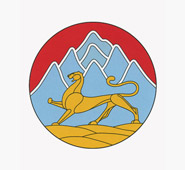 Информацияо проведении декады добрых делК Всемирному дню борьбы со СПИДом (1 декабря) организованы профилактические мероприятия:01.12.2018. Акция «Оставь свой след в борьбе со СПИДом».Члены клуба «Юны миротворец» прошли по классам и провели беседы-минутки. Детям было рассказано о ВИЧ/СПИДе, способах заражения, мерах профилактики и предупреждения заболеваний. По окончании беседы детям раздали ленточки красного цвета – международный официальный символ борьбы со СПИДом.... 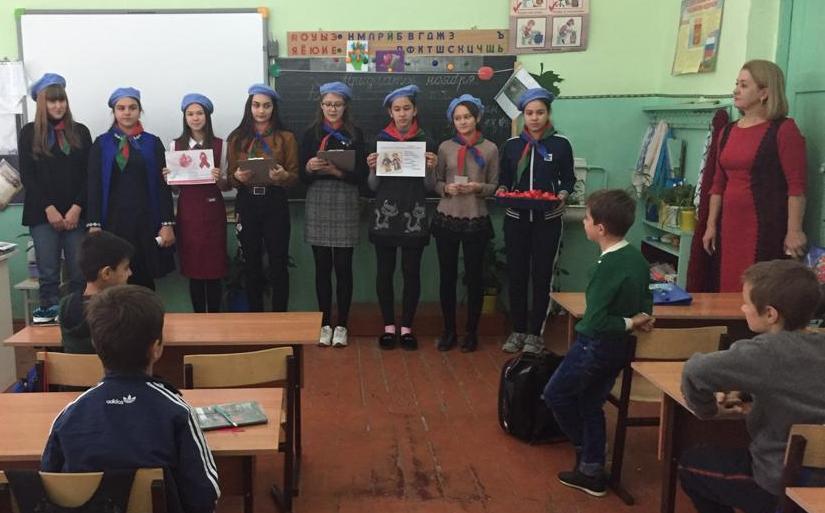 Розданные ленточки нужно было развесить на дереве, тем самым выразить свое отношение к данному заболеванию. В акции приняли участие учащиеся школы и учителя.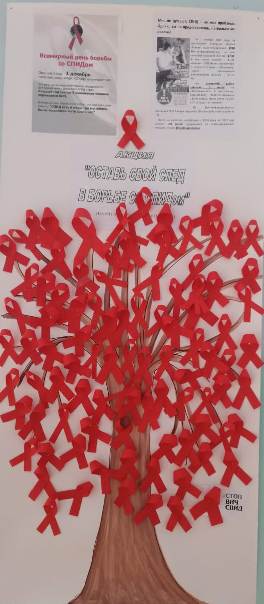 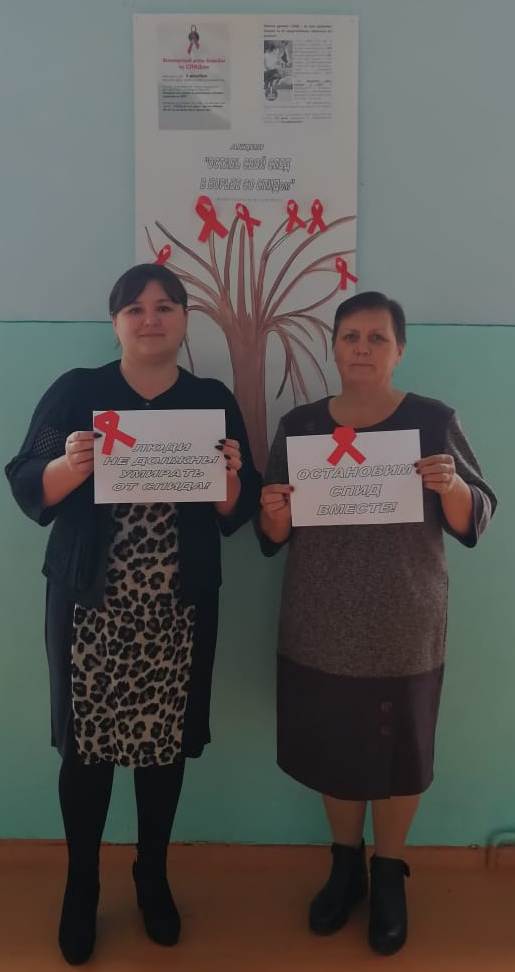 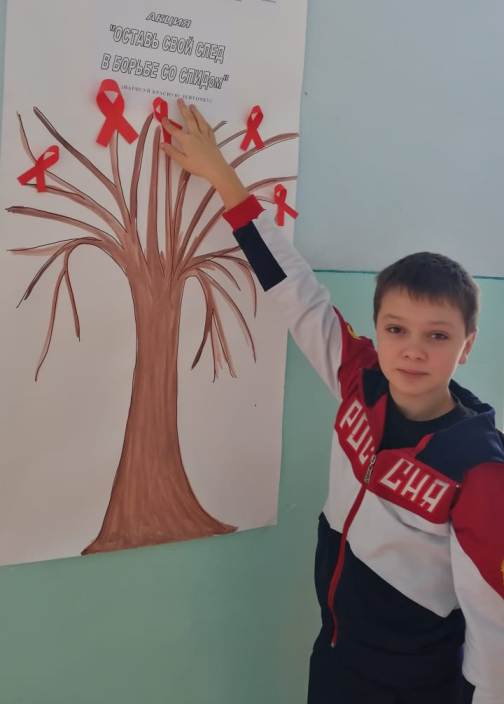 Классный час : «Мы против СПИДА» 7 класс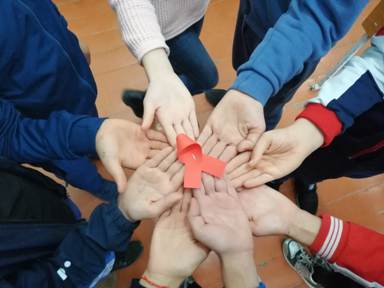 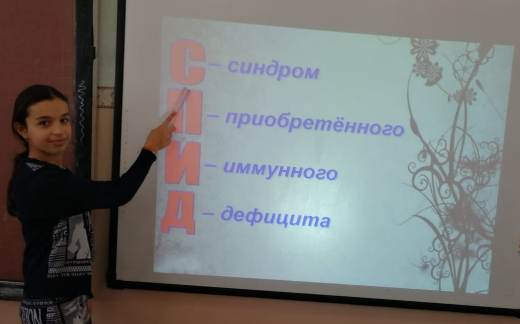 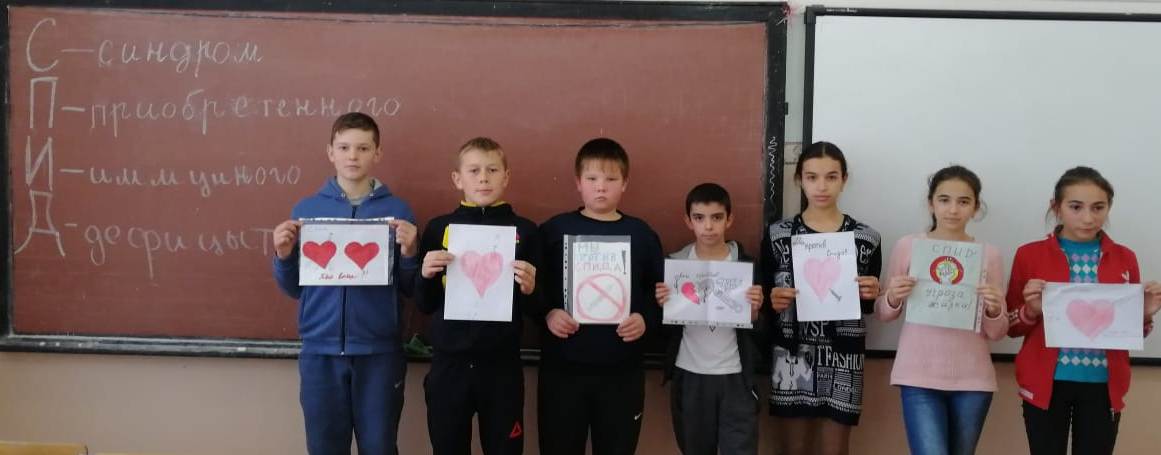 Родительские собрания в 8, 9классах. Тема «Незримые угрозы – мифы и реальность»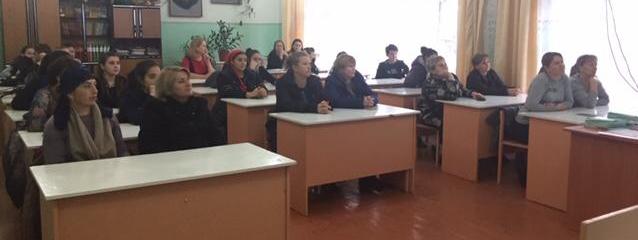 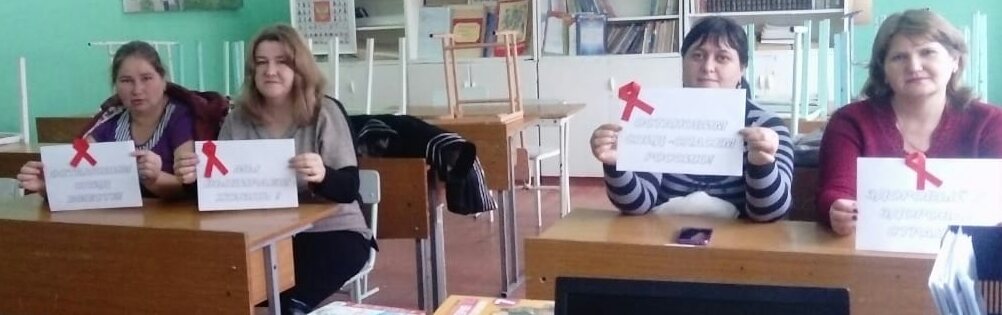 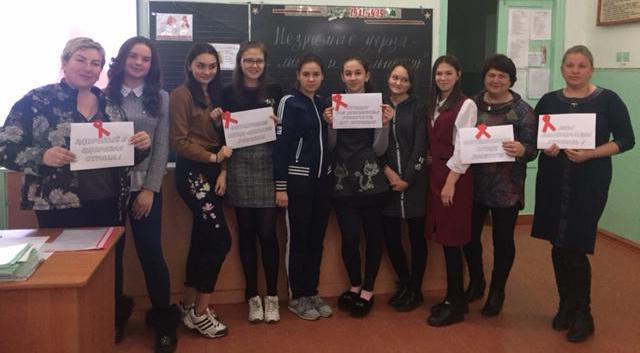 03.12.2018 г. Учащиеся начальной школы  написали письмо Неизвестному солдату.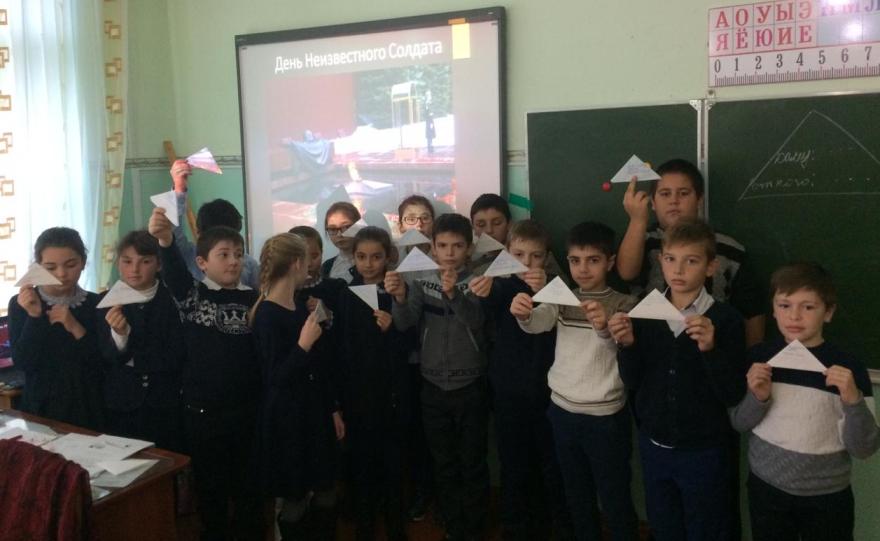 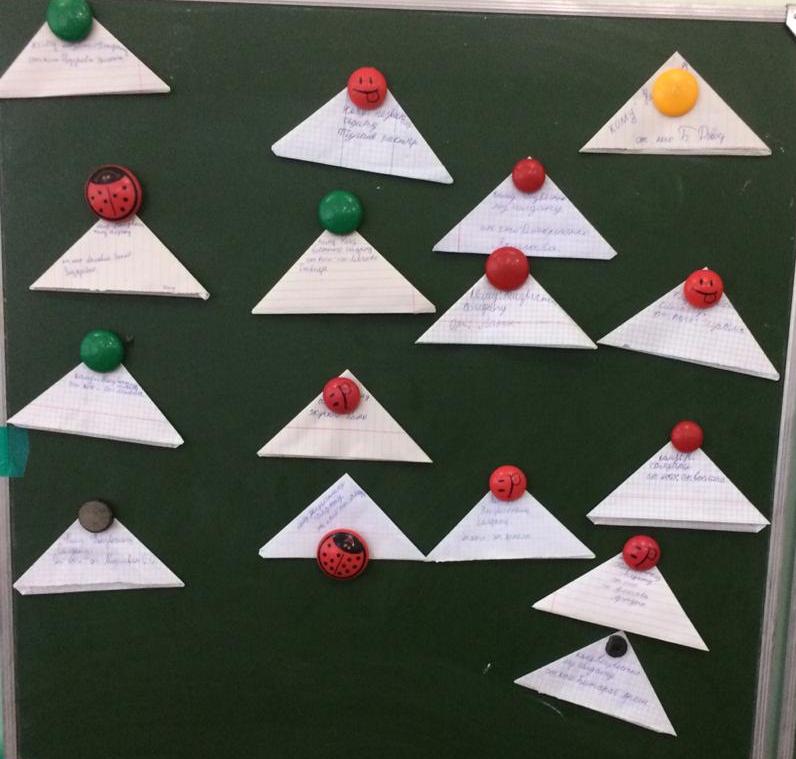 05.12.2018. Субботник на территории станицы.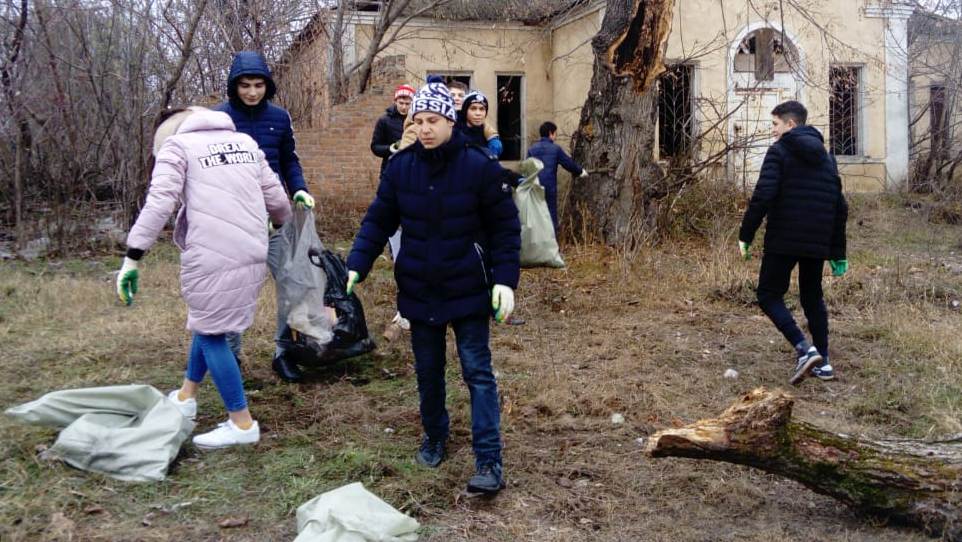 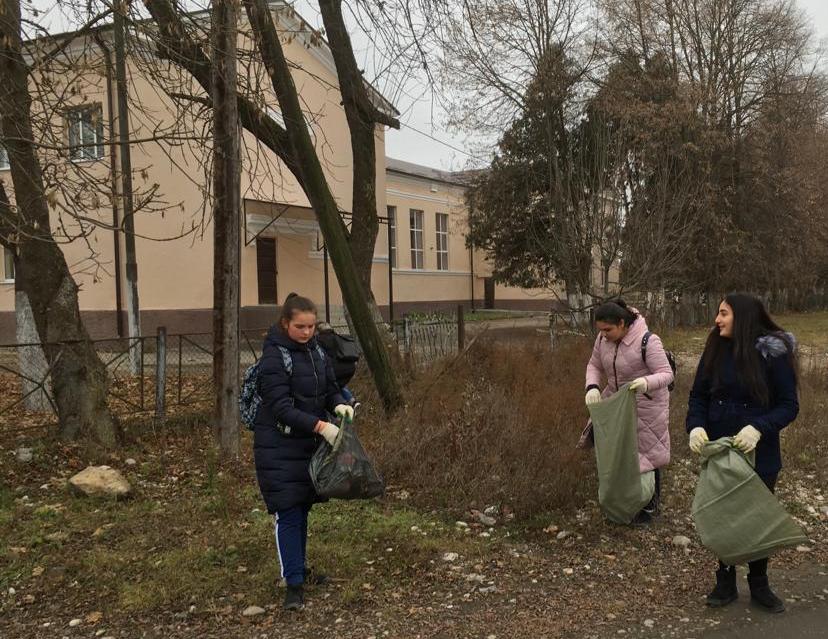 В течение декады сбор макулатуры. Собрали 1200 кг.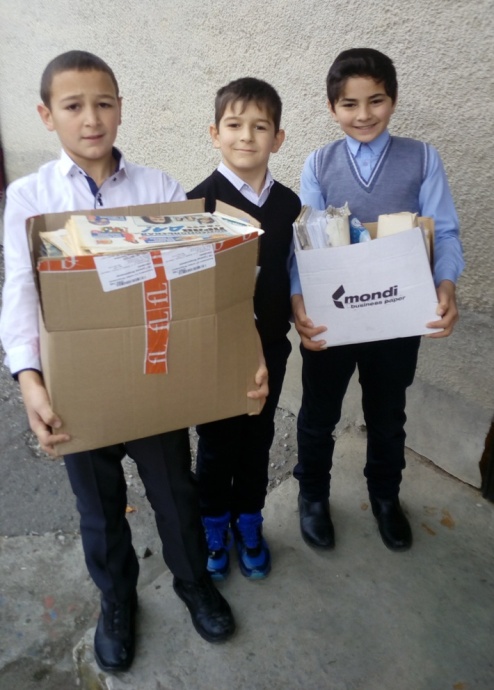 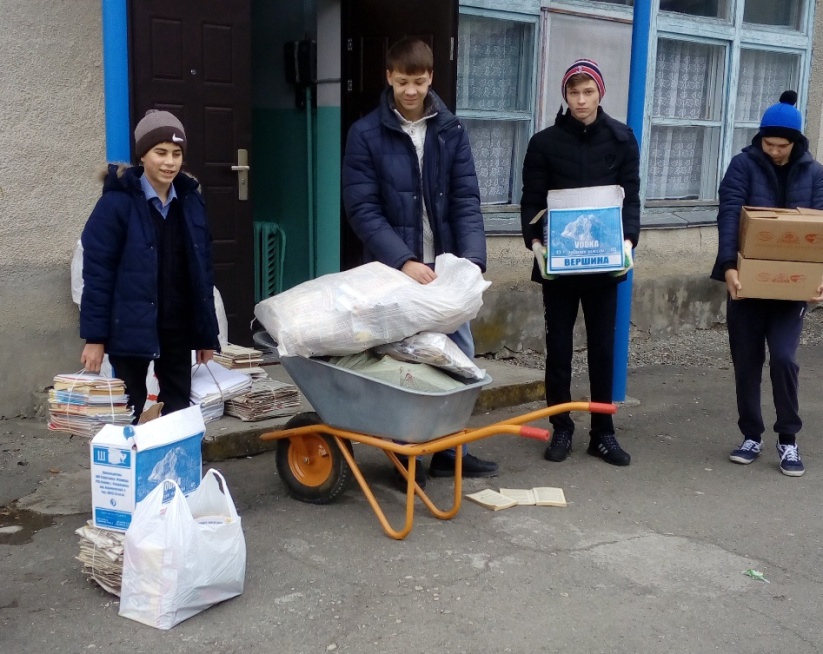 10.12.2018.  Классные часы посвященные Дню Конституции РФ.  Тестирование на портале Единый урок.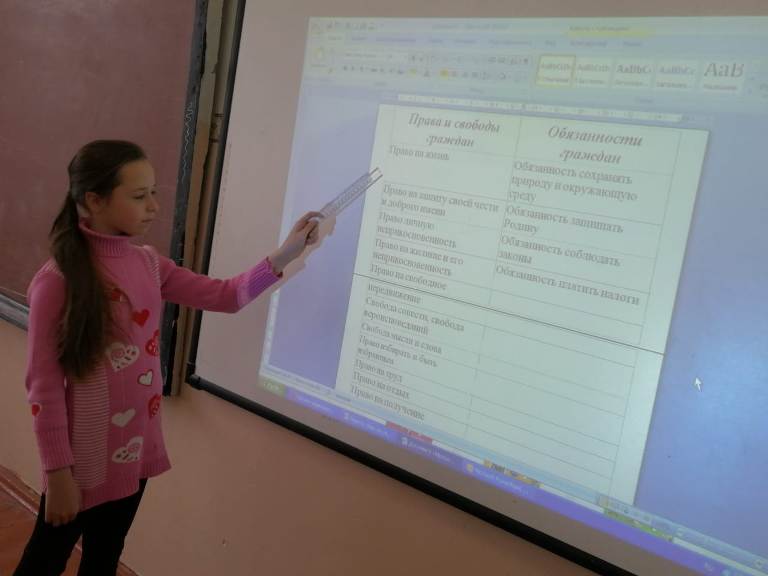 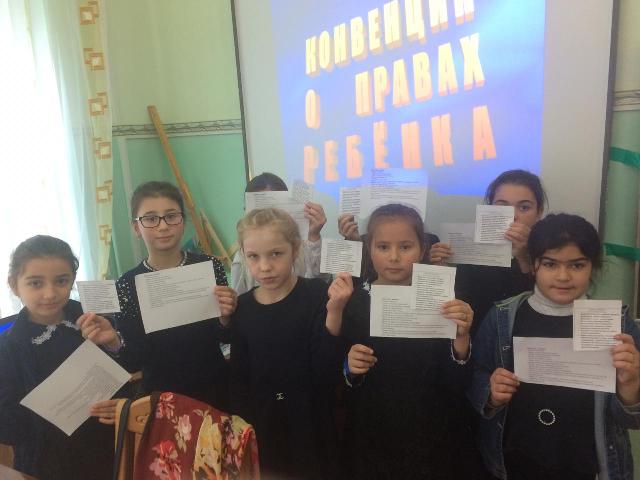 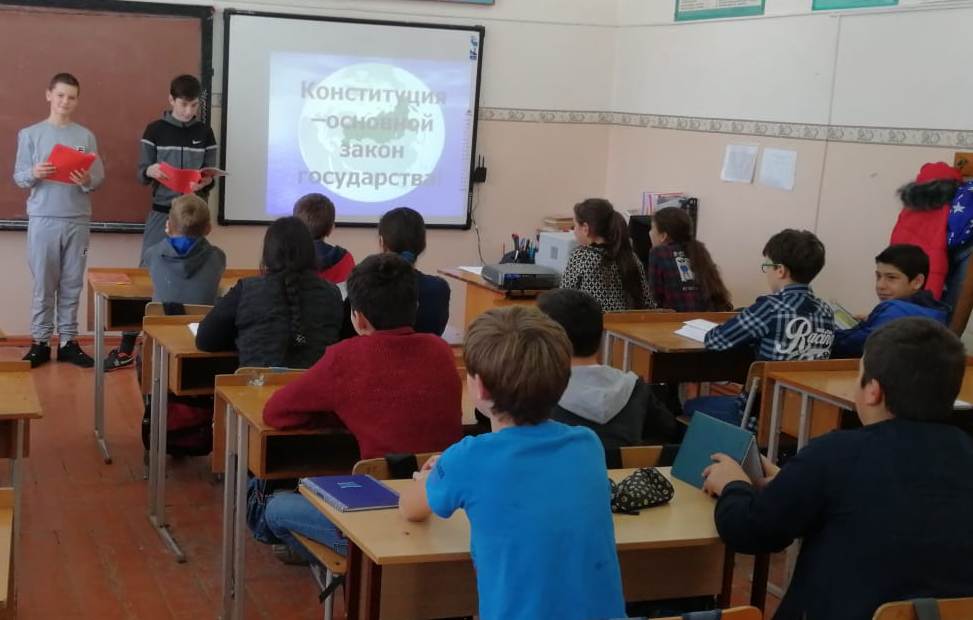 Провели  круг – миротворец «Встань и действуй!» по теме: «Руки прочь от России!» и подготовить плакат на данную тему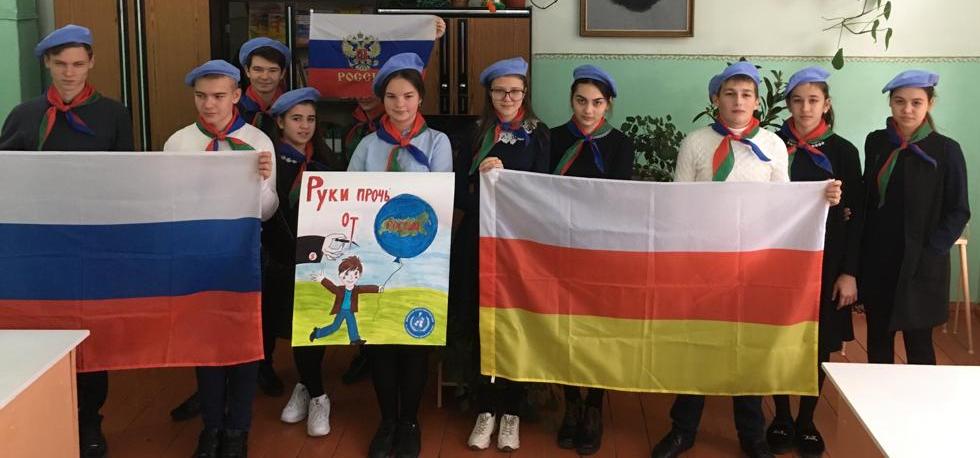 Организаторы декады.Бараева Н.М. – заместитель директора по ВРМаликова Е.А. – классный руководитель 9 кл, отряда  юных миротворцевМуниципальное казенное общеобразовательное учреждение средняя общеобразовательная школа  станицы Николаевская Дигорского района имени Героя Советского Союза Сергея Яковлевича Батышева363402, РСО-Алания, Дигорский район, ст.Николаевская, ул.Ленина, 42, (867)33 95-1-41 e-mail: nikol.dig@yandex.ru